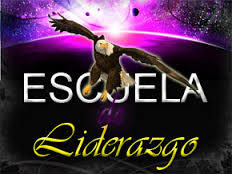 1LIDERAZGO CON PROPOSITOINTRODUCCIONCreo que hay un pensamiento unificado que en el mundo actual es completamente diferente al pasado. Tal vez porque nos dejamos deslumbrar de tanta ciencia, de tantos avances tecnológicos, de la universalización de las comunicaciones, de las relaciones globalizadas, de mejores condiciones socio-económicas, de la habilidad científica para afrontar los problemas y en fin de una forzada civilización humana.Pero en esencia, la verdad es que no hemos alcanzado el cambio ideal, es mas, apenas hemos cambiado poco. Hoy, como ayer, seguimos afrontando retos, asumiendo nuevos roles, adentrándonos en cambios que no son fáciles de asumir; al igual que ayer nos envuelve un entorno complejo, lleno de obstáculos, ambientes desestabilizantes, condiciones variables y sobre todo, con reclamaciones cada vez mayores. Hoy como ayer es fácil caer en el desánimo, visionar pensando en el fracaso, detenernos ante la menor dificultad, comenzar y no terminar, resbalar una y otra vez creyendo que del error sacamos ventaja, y en especial que nuestros logros son fruto del fracaso de otros.Si es así, entonces tenemos que preguntarnos: ¿y… qué papel juego para causar un cambio positivo en esa época?Pues bien… hoy, como ayer, este mundo requiere la presencia de verdaderos líderes. Personas que estén dispuesta a apropiarse de su rol, a asumir retos, a tener una mirada optimista, a imaginar grandes triunfos, a sobre ponerse al ambiente hostil, a marcar la diferencia, a tener la capacidad de desechar sus intereses egoístas por hacer realidad propósitos perpetuos, y sobre todo a dejar una huella de consecuencias eternas.Y cuando hablamos de necesitar líderes, entonces nos obligamos a hablar de liderazgo. Y precisamente, esto es lo que necesita nuestro mundo actual: liderazgo. Pero un liderazgo transformacional, que impacte positivamente no solamente en las personas, sino también en la historia, un liderazgo de deje marcas indelebles, un liderazgo que produzca bendición. No un liderazgo matizado, enclaustrado y mimetizado por el pensamiento humano; al contrario, un liderazgo delineado por el gran Artista: Dios. Y precisamente, con el fin de modelar un liderazgo de impacto, debemos recurrir al pensamiento de Dios dejado para el hombre: La Biblia.Los principios eternos dejados por Dios para gestionar un liderazgo efectivo, los podemos contemplar con facilidad en la historia de Nehemías; sin lugar a dudas, la vida y obra de este gran hombre ha dejado grandes lecciones, enseñanzas que al aplicarlas en nuestra vida personal traerá grandes repercusiones positivas. ¿Quiere que su vida en este mundo tenga impacto positivo? ¿Quiere dejar una huella indeleble para la historia y para la eternidad? Si su respuesta es afirmativa, entonces, lo invitamos a realizar un estudio sistemático de cada una de las 48 lecciones de LIDERAZGO CON PROPOSITO. Seguro que al practicarlas, usted no volverá a ser el mismo. De hecho, Dios tiene grandes planes de liderazgo con usted; usted será una persona de grandes triunfos y magníficas victorias. La promesa de Dios para Josué no ha cambiado, y ha trascendido para usted: “nunca se apartará de tu boca este libro de la Ley, sino que de día y de noche meditará en él, para que guardes y hagas conforme a todo lo que esta escrito en él, porque entonces harás prosperar tu camino y todo te saldrá bien” (Josué 1:8 RV95).No podemos dejar de mencionar, que las lecciones que usted podrá estudiar es un compendio práctico del libro del pastor Rick Warren, Liderazgo con Propósito: Lecciones de liderazgo basadas en Nehemías. Son los principios fundamentales rescatados de una historia de ayer que son inmutables y válidos para nuestra vida de hoy.¡Animo! A partir de hoy usted tendrá la oportunidad de modelar un nuevo estilo de vida…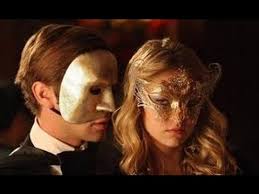 2AUTO CONOCIMIENTO Y TRANSFORMACION PERSONALCURSO¿Por qué es importante conocerse uno mismo?Mucha gente busca el conocimiento. ¿Pero conocimiento de que? Leemos, estudiamos en Universidades: adquirimos un conocimiento que alimenta el intelecto.Pero en realidad necesitamos un conocimiento que alimente nuestra conciencia, nuestra alma, nuestro espíritu. ¿Dónde se consigue ese conocimiento? ¿En la Universidad? No.El tipo de conocimiento del que hablo es el conocimiento de uno mismo. Saber algo porque uno lo leyó en un libro es muy diferente a haberlo experimentado, por lo tanto lo que vamos a tratar de hacer en estos encuentros es de ganar conocimiento de uno mismo a través de la experiencia.Estudiarse a uno mismo y sus relaciones con los demás es muy benéfico. Saber por que uno actúa de determinada manera con cierta gente, porque algunos nos hacen enojar, otros nos deprimen, o por que nos tensionamos es información muy útil.Si queremos eliminar algo negativo de nuestra vida, primero tenemos que saber que es lo que queremos remover. Tenemos que observar la manera en que pensamos, sentimos y reaccionamos en la vida diaria. Observamos eso como si fuéramos otra persona, así no nos identificamos mas con las reacciones y pautas negativas. Y así podemos empezar a eliminarlas.Cuando empezamos a conocernos, descubrimos partes de nosotros que no sabíamos que existían. Nos damos cuenta de la importancia de liberarnos de ciertas pautas que no nos sirven. La negatividad (tanto dentro como fuera de nosotros) es la causa de nuestro dolor y sufrimiento. El objetivo final es conocer mejor a nuestra verdadera esencia y a los demás.El autoconocimiento como herramienta para vivir mejorEl observarnos a nosotros mismos es el primer paso para eliminar estas maquinaciones negativas, para alejar de nosotros el enemigo interior y empezar a vivir como debemos: con felicidad, relaciones armónicas, un trabajo que nos satisfaga, una situación financiera cómoda y buena salud.A través de este programa aprenderemos a observar nuestras reacciones, pensamientos y sentimientos. Determinaremos quien está a cargo a cada momento. Entenderemos por que decimos lo que decimos, porque tenemos los problemas que tenemos, por que somos pobres o ricos, enfermos u obsesionados por nuestro cuerpo. Descubriremos que dentro de nosotros mismos habitan sentimientos que pueden llegar a destruir amistades, relaciones de pareja y hasta vidas enteras.Todo ese conocimiento nos ayudará a destruir todo aquello que hoy nos impide ser absolutamente felices, amados y plenos. Así como una luz en la oscuridad disipa las tinieblas, el conocimiento de ustedes mismos disipará la negatividad interior. Por supuesto, al principio parecerá que llevan una pequeña vela dentro de una enorme cueva, pero con fe, coraje y fortaleza, esa pequeña luz irá creciendo, día tras día, hasta convertirse en una catarata de luz que lo inunda todo.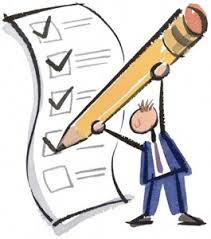 3PROYECTO EXISTENCIAL DE VIDACURSO TALLERAsí como una vida “improvisada”, que esta nos conduce a un dia a dia y a una cierta inercia sin rumbo claro para el futuro y sin brújula que oriente nuestro “destino”; el no cuestionamiento de nuestras maneras de pensar, de actuar, la “falsedad de vida”, las decisiones impulsivas o precipitadas sin rumbo claro, el postergar cosas para el mañana, el hacer de la vida una continua búsqueda de la felicidad en cosas efímeras como las diversiones no productivas, los placeres momentáneos, el dinero, el no buscar en el interior de nuestras vidas un rumbo seguro y el no diseñar un mapa que guie nuestro continuo perfeccionamiento como seres humanos y como personas, tanto a nivel individual como social; son ya razones más que suficientes para la elaboración de un proyecto existencial de vida (PEV).Pero, ¿Qué es un PEV?Un PEV es ante todo, una visualización preventiva. Preventiva en cuanto que puede prevenir el “fracaso”. Aun mas, puede permitirle a quien lo elabora, “protección” e “inmunización” ante comportamientos desadaptivos tanto a nivel individual como grupal.En términos generales, un PEV es una estrategia, un conjunto de posibilidades que nos ofrecen la pauta para abrir nuevos caminos, alternativas y situaciones para nuestro crecimiento integral.Es un instrumento que nos ayuda a entender el “porque” y el “para que” de nuestra existencia, ayudándonos a comprender quienes somos, como somos y hacia donde vamos.No olvidemos que la causa de amargura y tristeza en muchas personas mayores y jóvenes, la mayor parte de las veces, es la ausencia de un PEV personal. Y la explicación está en que cuando no hay planificación y cuando no sabemos hacia donde vamos, la mayor parte del tiempo hay lamentaciones por los sucesos del pasado y miedo patológico a lo incierto del futuro.De ahí que la función primordial d un PEV sea la de organizar de manera paulatina tanto el mundo interior como exterior del individuo y, por eso, no puede ser algo independiente de lo que ocurre en su entorno, incluidas las personas con las que convive e interactúa.Por todo lo anterior, un PEV no puede ser algo estático y acabado, sino “algo” dinámico y efectivo que se construye progresivamente.En la medida que se avanza en las metas propuestas dentro de un PEV, se tiene la oportunidad de irlo adaptando e incluso de irlo “cambiando” para ajustarlo cada vez mejor con la realidad del sujeto.Por todo lo dicho, este trabajo se presenta dividido en dos grandes partes: en la primera, teniendo en cuenta que todo ser humano, se encuentra no solo inmerso dentro de un contexto social y una cultura, sino que hace parte de la misma; se esboza un panorama general tanto d las problemática a nivel mundial como a nivel local, es decir de Colombia. Frente a dichas problemáticas y a sus implicaciones, vienen presentadas igualmente, no solo la necesidad de un “quehacer” pedagógico, sino la manera como debe ser entendido un PEV, y una manera de elaborarlo.La segunda parte en cambio, se presentan toda una serie de estrategias metodológicas y pedagógicas que pueden ser de mucha ayuda, no solo para cualquier persona que este interesada en elaborar su propio PEV, sino para los profesionales de la psicología que necesiten trabajar este tópico dentro de sus terapias. 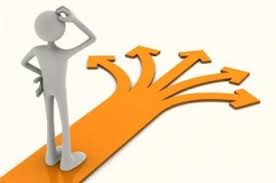 4EMPRENDIMIENTO EMPRESARIALPROGRAMAEl proceso de emprender es, sin duda, un camino complejo donde se necesita voluntad, capacidad y suerte y, a pesar de todo, la combinación de estos elementos no garantiza el éxito de toda “aventura empresarial”. La dificultad radica, principalmente, en encontrar una idea atractiva y no dejarse desalentar por todos los obstáculos que hay que sortear a lo largo del proceso. En definitiva, las ventajas y beneficios existen pero se hacen esperar, hay que ser paciente y tenaz para conseguir llevar va cabo un reto de esta consideración.Y si además te estás preguntando: ¿Cualquier persona puede ser emprendedora?¿Existen emprendedores sin ideas o gente con ideas y poco espíritu emprendedor? ¿En el binomio emprendedor-idea cuál de los dos factores es más importante para tener éxito? ¿Qué cualidades y aptitudes debe tener una persona emprendedora? ¿La persona creativa nace o se hace? ¿Soy capaz de desarrollar un plan de negocio?, etc. por lo menos tienes inquietudes y ganas de avanzar en este nuevo mundo de la innovación, creatividad y creación de empresas.Por ello vamos a intentar dar respuestas, a lo largo de este libro, a parte de tus dudas y guiarte fácilmente en lo que puede ser el principio de una nueva etapa para ti.No es sencillo contestar ciertamente a todas estas preguntas, cada situación tiene unas características diferentes y cada proyecto consta de particularidades que lo hacen único. Los casos son tan variados como las personalidades de cada una de las personas emprendedoras.A pesar de ello, revisando la literatura relacionada con el mundo emprendedor, se pueden sacar algunas conclusiones y recomendaciones que sí pueden ser consideradas como generales y básicas, tanto sobre cuáles son las aptitudes de un buen emprendedor como sobre las características básicas de un proyecto presumiblemente exitoso.Si este programa  te es interesante, si te empiezas a hacer preguntas como ¿Y si montara mi propio taller? ¿Y trabajar por mi cuenta?¿Ya podría? ¿Pero será muy complicado montar una empresa no?¿Ya sirvo yo para todo esto? ¿Seré capaz de hacer frente a las situaciones que se me presenten? ... por lo menos tienes inquietudes en torno al emprendizaje.¿Por qué no pasar a la siguiente etapa y profundizar en la idea de negocio?Existen personas con más facilidad que otras a la hora de ser creativos, algunas nacen con ciertas cualidades, otros las desarrollan, pero de todas formas, todos podemos ser más creativos si nos lo proponemos.Existen muchas técnicas que ayudan a ejercitar nuestra mente y desarrollar habilidades creativas. Pero sin necesidad de practicar técnicas muy sofisticadas para descubrir nuevas ideas, la creatividad puede surgir en cualquier momento y en cualquier circunstancia del día a día, por ejemplo, puede ser resultado de:• Nuestra propia inquietud, queremos hacer algo nuevo, queremos cambiar, buscamos nuevos horizontes y en un momento dado tenemos una idea.....• Nuestra capacidad observadora, inquietos buscamos esa nueva idea en nuestro entorno esforzándonos por ver donde los demás no ven.• Nuestra propia experiencia laboral/empresarial, idea que surge al conocer otra empresa, al movernos en ambientes empresariales, al conocer otros negocios.• De manera aleatoria e imprevista, surge una idea al informarnos sobre un sector, una actividad, en un viaje, en una conversación en familia, reunión entre amigos, etc.• De nuestra propia necesidad, el mercado actual no satisface mis necesidades en un servicio o producto concreto o de la manera que a mí me parece más acertada.• Del aprovechamiento de revoluciones/cambios que acontecen en el mundo, como pueden ser el desarrollo de las nuevas tecnologías de la información y de la comunicación, las nuevas características demográficas, el cambio en los hábitos de consumo, etc.• De nuestra propia imaginación, intentar canalizar ese potencial en una idea realista y eventualmente atractiva para los demás.Estas serían algunas de las fórmulas que nos pueden ayudar a generar una idea, si somos persistentes y tenaces seguro que terminaremos encontrando alguna clave que nos conduzca hacía un nuevo reto empresarial.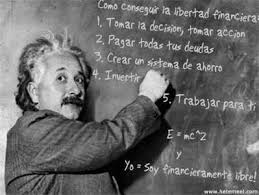 5La Libertad FinancieraSEMINARIOLa pregunta que recibimos con mayor frecuencia sobre libertad financiera es:¿Cómo comienzo?Creo que esta es la pregunta correcta y es la pregunta que muchas personas exitosas en el área del dinero se han hecho.Por esta razón desarrollamos el seminario: El primer paso hacia la libertad financiera.Al final de este seminario, usted habrá dado su primer paso hacia la libertad financiera, no importa si su ingreso es reducido, si tiene deudas o si tiene poco dinero para invertir. Muchas veces el obstáculo más grande para alcanzar las cosas que más queremos es dar el primer paso y hoy usted va a vencer ese obstáculo.Cuando la libertad financiera se define como millones de dólares, esta se vuelve muy difícil para la mayoría de personas, pero cuando se define cómo la habilidad para generar fuentes de ingreso que me permitan mantener mi estilo de vida, esta se vuelve posible para la mayoría de personas. Lo más importante es que se vuelve posible para usted.¿En qué me baso para afirmar esto?Permítame decirle dos evidencias,La primera es que su capacidad de generar dinero es directamente proporcional al valor que ofrece, de acuerdo a la percepción del mercado.Un neurocirujano gana más que una joven que trabaja preparando las hamburguesas en McDonald’s, porque de acuerdo a la percepción del mercado, un neurocirujano ofrece mayor valor a través de su trabajo.Usted puede incrementar su ingreso a un nivel que parece imposible actualmente, buscando la forma de ofrecer continuamente más valor a un mayor número de personas.La segunda evidencia es que usted está en la tierra con un propósito específico y tiene una combinación de talentos, conocimiento y experiencias que nadie más tiene. Además hay un grupo de personas que necesitan el valor que usted puede ofrecer.En la medida en que usted logre incrementar el valor que ofrece de acuerdo a la percepción del mercado, encontrar a las personas interesadas en lo que usted tiene que ofrecer y después buscar la forma de llegar a más de estas personas, su situación financiera mejorará continuamente, hasta llegar a niveles que parecen fuera de la realidad actualmente.Si en el proceso de cumplir su propósito en la tierra y agregar valor a la vida de otras personas usted busca la forma de generar fuentes de ingreso que cubran sus gastos mensuales, permítame decirle que estará en el camino correcto para alcanzar la libertad financiera.FINANCIERAMENTE PROSPEROAquí está tú oportunidadPresta mucha atención, sé que tú también puede ser que en este momento estés pasando por una crisis y estas a punto de desfallecer, sé lo que se siente cuando luchas por lograr tener todo lo que deseas y lo ves como imposible, a lo mejor te dices si yo tuviera una oportunidad de tener el dinero suficiente y vivir una clase de vida prospera sin preocupaciones ni angustias , vivir como aquellos que tienen Libertad Financiera y darle a mi familia lo mejor, pero no sé que pasa, porque las cosas no se me dan en que estoy fallando, y también te pueden estar pasando muchísimas cosas más que consideras terribles, y tal vez pienses será que voy a morir así, no poder satisfacer mis sueños, pensar de esta forma a lo mejor te pone triste, y a la vez te vez impotente con lo que en la actualidad estas experimentando.No te preocupes que al igual que tu hay un 95% de nosotros los latinoamericanos que vivimos algo parecido a lo que tu vives en este momento yo también lo he vivido pero déjame decirte no te des por vencido Dios no nos desampara el siempre esta allí con nosotros aunque no lo veamos.SIEMPRE HAY UNA OPORTUNIDAD. Y esta viene de parte de Dios.Todo lo bueno viene de lo alto del padre celestial y el utiliza cualquier medio para que nos llegue... hoy el utiliza el internet para llegar a ti presentándote un programa que cambiara tu vida y lo que anhelas lo podrás alcanzar si tú haces lo que se te recomienda hacer con disciplina, de igual manera lo dice él en su palabra. si escuchas hoy mis palabras y las pones por obras, entonces recibirás todas estas bendiciones.Te invito a que no dejes de leer lo que sigue...  COMO ALCANZAR EL EXITOAlcanzando libertad financiera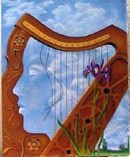 Alcanzando libertad financiera¿Qué crees tú que necesitas para hacer dinero? Muchísimas personas que están en una mala situación económica se preguntan, ¿Qué tengo que hacer para obtener más dinero y disfrutar del tipo de vida que ese dinero me permita llevar?. ¿Cómo puedo lograr mayor felicidad, más prosperidad y una vida más satisfactoria?.En el “PROGRAMA DE ORDEN FINANCIERO Y MANEJO DE INTELIGENCIA FINANCIERA” Tiene una finalidad fundamental: ayudarle a usted, sea cual sea su edad, sexo, educación, circunstancias familiares, antecedentes vitales, salud u ocupación, a llegar, desde donde se encuentra ahora, hasta allí adonde quiere llegar.Tenga en cuenta lo siguiente: el 80% de quienes hoy son millonarios <<lo lograron>> en los últimos veinte años. Y también son ricos en términos no económicos. Hoy en día, la mayoría de las personas que han triunfado en el terreno económico disfrutan trabajando duramente, dedican una gran atención a su familia y son personas socialmente muy respetadas.¿Cómo se hacen ricos los triunfadores de hoy en día? La mayoría de ellos obtienen independencia económica mediantes negocios propios.Una buena parte de ellos (el 20%) se hacen millonarios gracias a redes de comercialización.Las fortunas se forjan en la mente de las personas. La mente es un autentico ordenador personal, y usted es quien lo programa. Usted puede dar instrucciones a su ordenador mental para que aproveche la mejor oportunidad de trabajo, para que realice la mejor inversión o para que elija la pareja que más le conviene. Usted puede programar su mente para tratar con los demás de manera positiva, para ejercer su influencia y para lograr fortuna económica.La cosa es así: al cabo de cierto tiempo uno llega a ser exactamente aquello para lo que ha programado su mente. Una persona prospera programa pensamientos prósperos en su mente. Y un ser humano desgraciado da instrucciones a su mente diciéndole <<hazme infeliz, mediocre, aburrido y vulgar>>.Dicho en pocas palabras, su mente como cualquier ordenador, es siempre obediente y está dispuesta a hacer exactamente lo que usted le diga. Recuerde también que a su mente no le importa qué instrucciones le dé usted. Siempre obedece. Prográmela dándole instrucciones para triunfar, y llegará a triunfar. Sin embargo, diga a su ordenador <<soy un fracasado>> y, obediente, su mente procesará el programa que le a proporcionado y demostrará que, en efecto, es usted un fracasado.Su mente es como la tierra de un jardín. A la tierra no le importa qué semillas se cultiven en ella: que sean malas hierbas, melones, coles o rastrojos. La tierra (su mente) hace crecer lo que usted le planta. Plante semillas de prosperidad y recogerá prosperidad; plante semillas de pobreza y cosechará pobreza.A menudo las personas que triunfan dicen, <<hace cinco años yo ya sabía que iba a tener éxito en mi negocio>> o <<me dije a mismo que nunca me rendiría y que nunca aceptaría un “no” como respuesta>> o bien <<una vez que llegué a decidirme, algo dentro de mí me impidió abandonar>>.Estos comentarios revelan mentes que están programadas para ganar. A otras personas, por el contrario, se les oye decir, <<yo ya sabía que no podría con este trabajo>>., <<me sentía derrotado ya antes de comenzar>> y <<siempre he sido un perdedor, y esta experiencia no ha hecho sino demostrármelo>>.Estas confesiones revelan a personas que programan su mente para el fracaso.Para triunfar es muy importante adquirir la habilidad de programar su mente para el éxito. Saque provecho sabiendo como influir en los demás, como proyectarse a usted mismo de forma más positiva, cómo lograr objetivos importantes y que valgan la pena. Obtenga rendimiento de sus fuerzas. Supere esa forma de pensar anclada en la idea de que <<soy sólo un tipo mediocre>>. Venza la mediocridad, el aburrimiento y la apatía. Destruya las autenticas causas de tensión, preocupación y miedo.Recuérdelo, usted tiene el poder de ser lo que desea, de ir a donde quiere, de alcanzar grandes objetivos, de escalar cualquier montaña. Usted puede desarrollar una gran vida programando positivamente su mente.¿le parece muy simple? ¡Efectivamente! Las leyes del éxito son simples. El <<como>>del éxito es tan sencillo, tan normal, que la mayoría de las personas, esperando algo complicado y difícil, no aciertan a descubrir el camino de influencia, el poder, la riqueza ni, sencillamente, la buena vida.Ante los desafíos económicos de hoy en día, los ganadores no se limitan a ver una oportunidad, sino que <<se aferran a ella>>. Para ellos, un revés significa la decisión de <<volver a la carga>>. Nunca, significa <<darse por vencidos>>. La gente para quien el éxito es un habito encara el trabajo como un desafío estimulante, no como una condena.Conozca la ley llamada del <<20/80>>. Según esta ley, el 80%, o aun más, de todo aquello que merece la pena pertenece, lo consigue o lo crea el 20%, o menos, de las personas. Conozca esta ley, porque es aplicable a todos los aspectos de la vida.Imagínese una reunión, celebrada hace diez años , a la que asistieran veinte personas a quienes conoce. Vamos a considerar que la riqueza total que pertenece a este grupo de personas en la actualidad consiste en 100 manzanas. Veamos como se reparte esta riqueza entre ellas. Dieciséis de esas personas – las más mediocres – se repartirán, en total, solamente veinte manzanas. Y a los triunfadores poseerán ochenta manzanas entre todos; es decir, a cada uno de los triunfadores le corresponderán veinte manzanas mientras que cada una de las personas mediocres le corresponderá poco más de una manzana.Hace ciento cuarenta años, el escritor y político norteamericano John Greenleaf Whinttier escribió estos versos que dan que pensar: “La cosa más triste que se ha concebido consiste en decirse ¡bien pudo haber sido!”.Para cualquier persona, tenga veinte, cuarenta u ochenta años, es muy triste mirar el pasado y tener que lamentarse. Es muy desilusionante vivir en un mundo en el que mucha gente corriente está haciéndose millonaria, mientras uno mismo no lo logra. Resulta doloroso ver que una persona con menos talento y preparación que uno va ascendiendo y termina siendo el jefe de uno. Es muy desagradable desechar una oportunidad y, después, ver como otra persona la aprovecha y obtiene millones de ella. Es increíblemente doloroso no ser capaz de dar a los propios hijos lo necesario para que encausen su vida. Y llena de amargura el espíritu sentirse esclavizado, mientras que otros llevan una vida libre, interesante y llena de atractivos.Pero ahora vienen las buenas noticias. La vida puede ser una sucesión de éxitos, en lugar de una de desencantos. Nadie está condenado a tener que soportar la agonía de las palabras de Whinttier <<bien pudo haber sido>>. En el “PROGRAMA DE ORDEN FINANCIERO Y MANEJO – INTELIGENCIA FINANCIERA” que le estoy sugiriendo le enseña la manera de vivir con éxito, con alegría y con plenitud. Escúchelo, léalo, estúdielo y practique su filosofía, de forma que pueda transformar las siniestras palabras de Whinttier en estas otras:“De todo lo dicho o escrito en el mundo, lo más agradable es un ¡gane! Rotundo”Alcanzando libertad financieraPROGRAMA DE ORDEN FINANCIERO Y MANEJO INTELIGENTE DEL DINEROEL PROGRAMA.OBJETIVOS PRINCIPAL  Crear reflexión Reconocer la importancia de manejar un orden financiero. Crear un contexto apropiado. Indagar sobre el  conocimiento financiero personal y familiar DESCUBRIR…         ¿Qué tengo?         ¿Qué debo?         ¿Qué puedo?         ¿Qué no puedo?         ¿Qué me conviene?         ¿Qué no me conviene?LAS METAS…         ¿Cuánto valen mis metas?         ¿En cuanto se debería incrementar mis ingresos para ir logrando mis metas?         ¿Tienen prioridad?         ¿Puedo hacer algo desde ya para acercarme a mis metas?MI PATRIMONIO…         ¿Aprendo a calcular mi patrimonio total?         ¿Cuánto tiempo llevo activo económicamente?         ¿Adicionalmente a sobrevivir, estoy progresando?         ¿Cuál es el índice de progreso anual?         ¿En cuanto tiempo podré alcanzar mis metas a ese ritmo?MI PATRON FINANCIERO…         ¿Porqué hay personas que pueden dormir tranquilamente, mientras que hay otras personas que pasan estresadas por cuestiones de dinero?         ¿Por qué siempre me pasa lo mismo cuando tengo dinero?         ¿Por qué a veces me sobra mes y me falta cheque?PATRON FINANCIERO…         ¿Por qué prefiero perder dinero a perder un amigo?         ¿Porqué siempre me toca pagar a mi las cuentas?         ¿Por qué desaparece como “por arte de magia” el dinero de mi billetera o cartera?         ¿Por qué tengo miedo a que darme sin dinero?         ¿Por qué mis amigos no son tan generosos como yo?         ¿Es tu frase: “Que sufra el dinero y no la persona”         ¿TE GUSTARÍA SABER QUE ES LO QUE DEBES HACER DE ACUERDO A LA PERSONALIDAD FINANCIERA QUE TIENES PARA VER LOS RESULTADOS DESDE EL PRIMER MES?¿QUE DEBO HACER?         ¿Es necesario tener que sentarme a anotar cada gasto para poder controlar mis gastos?         ¿Debo saber contabilidad o finanzas para progresar?         ¿Hay alguna receta o unos pasos para realmente progresar?¿QUE ES INTELIGENCIA FINANCIERA?“Para lograr algo que nunca he logrado, se requiere ser alguien diferente a quien he sido hasta hoy”“No hay nada más común que ver profesionales y personas inteligentes, con deudas y problemas financieros”.¿CUANTO ME CUESTA?“Si crees que la educación es cara prueba la ignorancia”“No hay inversión más rentable que la del conocimiento” (Benjamín Franklin)“Mi pueblo pereció por falta de conocimiento”(Oseas 4:6)En 1 de Reyes 3:7,9 leemos la descripción de un hombre agobiado: “yo soy joven y no sé como entrar ni salir…Da pues, a tu siervo corazón entendido para juzgar a tu pueblo, y para discernir entre lo bueno y lo malo; porque ¿Quién podrá gobernar este pueblo tan grande?Salomón perseguía la sabiduría constantemente. En Eclesiastés 1. 13 dice: “ Y di mi corazón a inquirir y a buscar con sabiduría sobre todo lo que se hace debajo del cielo”Salomón dominaba los “Principios del logro”. El era mucho más que un soñador. Aun, el creó una colección de monumentos que cada soñador extraordinario debería estudiar y empaparse de ellos. El completo sus sueños, y todavía nadie igualó sus logros.El sueño suyo, también es posible.Su sueño está más cerca de lo que usted se puede imaginar.Su sueño, también, es necesario y esencial.Despierte. Es su turno de hacer algo significativo con su vida. Algo que se está deslizando entre sus dedos cada hora y cada minuto de cada día. Espero que estos albores sean sobre su vida como estallido de un millón de soles. Oro para que esto lo sacuda.Cuando salomón alimentó el deseo de construir el templo, Dios quedo involucrado. Las instrucciones fueron dadas, respetadas, y llevadas a cabo. Ningún gasto fue evitado.Todo era meticuloso y detallado.Salomón decidió hacer algo que nunca antes había sido hecho.Este es uno de los secretos de oro que lo ayudaron a convertirse en “El hombre más rico del mundo”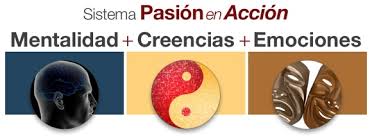 6PASION EN ACCIÒN METASSEMINARIO¿Quieres mejorar tus ingresos... tu negocio... tu relación de pareja... tu salud... tu vida?¿Quieres alcanzar un mejor nivel de éxito...y ser capaz de mantenerlo?¿Quieres terminar de dar ese “salto” que tanto deseas para mejorar tu calidad de vida y sentirte mejor contigo mismo?¿Quieres algo diferente de lo que hoy tienes?Encontraras un  Reporte Especial que te va a dar las respuestas a...Cuál es la Causa Real de Por QuéMuchas Veces Nuestros ResultadosEstán por Debajo de Nuestro Potencial...y el Factor Determinante que Te PermitiráFinalmente Tomar el Control de tu Vida para lograr lo Que Quieres.Aquí vas a encontrar por qué no logramos mantener los cambios que necesitamos para triunfar, por qué a veces el éxito se nos escapa y no logramos hacerlo nuestro... y también lo que necesitas hacer si quieres tomar el control de tu vida y lograr lo que quieres.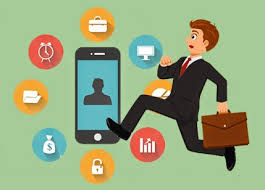 7GESTION EFICAZ DEL TIEMPOSEMINARIOINTRODUCCIÓN“Somos dueños de nuestra productividad en la misma medida que somos dueños de nuestro tiempo y existen una serie de técnicas que pueden ayudarnos”Marc  ManciniEste curso, tiene ante todo la pretensión de ser útil. Ayudar a cada alumno a utilizar mejor su tiempo, a ser más eficaz e incluso más feliz.El objetivo ahora no es tanto permitirle que trabaje más, sino que lo haga mejor, que controle y dirija su vida y que sea más feliz, sabemos que, afortunadamente en igualdad de condiciones un profesional más feliz es más eficaz.Según José María Acosta Vera “la ayuda más eficaz que he recibido en este aprendizaje incesante de estos años ha sido, sin duda, la de los quince mil asistentes a mis seminarios, que me actualizan permanentemente sobre los problemas que soportan, y sobre todo acerca de qué soluciones les funcionan”.Este curso va dirigido a un alumno acelerado, un alumno que con toda probabilidad le falta tiempo para todo. Porque si algo tenemos todas las personas en común sin importar nuestra posición social, profesión, raza,... es de que disponemos al día de la misma cantidad de tiempo: 24 horas, sin embargo, hay personas que en ese tiempo son capaces de completar muchas tareas y a otras simplemente “les falta tiempo”.¿Dónde está por tanto la diferencia entre unas personas y otras? Pues creo que la respuesta está en cómo administran su tiempo cada una de ellas.Esta cuestión, por otro lado, es un tanto delicada, ya que hablar de hábitos de trabajo y por tanto de gestión del tiempo, alguien puede interpretar que lo que realmente se piensa de ella es, que no trabaja adecuadamente. De ahí que este curso le ayudará a conocer alguna de las técnicas y la forma de aplicarlas para que su vida, como diceMarc Mancini, se vuelva más productiva y por tanto uno sea más feliz. A continuación explicamos la estructura del curso:El curso está compuesto de seis unidades, cada una de ellas se refiere a un área de estudio. Tras leer cada unidad tendrás a tu disposición un resumen que te permitirá esquematizar y recordar el contenido de la misma.Durante el estudio de cada unidad y a la finalización de la misma, deberás realizar las  evaluaciones y prácticas que se propongan. Con estas prácticas, tu tutor determinará  la evolución que has conseguido, informándote de los resultados obtenidos. De esta manera, tanto tú como tu tutor, podréis comprobar que el curso se desarrolla tal y como se espera.Bienvenidos a todos y todas y ánimo con el curso. Te deseamos mucha suerte y que obtengas un resultado positivo.Gracias por participar.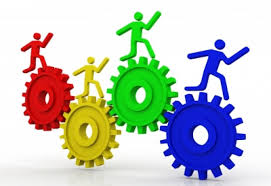 8TRABAJO EN EQUIPOTALLERLIDERAZGO Y TRABAJO EN EQUIPO“Si trabajamos con un objetivo común, elevándonos por encima de nuestras individualidades, unificamos criterios y superamos diferencias, habremos aprendido a trabajar en equipo”.Gastón Arraigada Rodríguez *Introducción.Trabajar en equipo constituye una oportunidad de crecimiento personal y un verdadero triunfo social que facilita la superación individual ayudando a los demás mediante la capacidad de entrega, de integración y tolerancia. Sólo las personas con quienes compartimos nuestra vida diaria nos ven como verdaderamente somos y nos permite moldear nuestro carácter y personalidad.El trabajo en equipo puede definirse como aquella actividad que para concretarse, imperiosamente, requiere la participación de diferentes personas; lo que implica una necesidad mutua de compartir habilidades y conocimientos; donde debe existir una relación de confianza que permita delegar en el compañero parte del trabajo propio, en la seguridad de que éste cumplirá cabalmente su cometido.La confianza e interdependencia entre los miembros garantizan el éxito de un equipo. La confianza se logra tras un período de conocimiento mutuo, de comprobación de capacidades profesionales, habilidades técnicas y calidad humana de los integrantes del equipo. Así surge el prestigio personal de cada individuo que constituye el atributo más relevante que identifica al equipo. Confianza y prestigio están ligados íntimamente; el primero refleja un sentimiento que surge de la relación interpersonal y el prestigio representa el real valor de la capacidad técnica y profesional demostrada.El trabajo en equipo.Trabajar en equipo resulta fundamental y necesario para toda organización moderna. La costumbre de privilegiar el trabajo individual y buscar el beneficio personal, es común en nuestra sociedad; por ello resulta difícil adaptarnos y sobretodo someternos convencidamente al trabajo en equipo.De éste conocemos poco y por ello no valoramos las ventajas que representa, por lo cual, resulta imprescindible no confundir trabajar en grupo con trabajar en equipo. Cuando se trabaja en grupo las personas son responsables de su área de competencia y su compromiso es sólo con sus propias metas e intereses particulares. En equipo, en cambio, la responsabilidad y compromiso es de todas las áreas o funciones y con los objetivos de la organización. Por ejemplo, en un EstadoMayor integrado por diferentes departamentos, cada uno tiene funciones definidas, pero el producto final de asesoría al Comandante en Jefe es de conocimiento, consenso y responsabilidad de todos. No hay departamentos estancos, todos comparten la información y contribuyen consensuadamente a la toma de decisiones.En grupo el nivel de confianza, comunicación e integración es limitado. En equipo, el nivel de confianza es elevado y la comunicación es fluida, lo que aumenta el grado de compromiso y la velocidad de respuesta. En grupo, el trabajo termina junto con la jornada diaria. En equipo, la jornada se prolonga más allá del horario de oficina.En grupo, los problemas son siempre un obstáculo y demoran en resolverse. En equipo, los problemas son desafíos que estimulan el crecimiento. Se les enfoca positivamente y se les darápida solución. En resumen, el trabajo en equipo aumenta la productividad y la eficiencia para resolver acertadamente y la rapidez para obtener resultados.Por otra parte, para trabajar en equipo, es imperativo asumir el compromiso con el resultado de las metas y objetivos propuestos. Esto implica abandonar el hábito individualista de creer sólo en el resultado del esfuerzo propio. Requiere confianza en la capacidad de los compañeros de equipo. Creer que al igual que uno, ellos están comprometidos con los objetivos de la organización y trabajan eficazmente por alcanzarlos.Resulta imperativo, adoptar una actitud de servicio con los integrantes del equipo, asumir responsabilidades en conjunto y no buscar culpable si algo no sale bien. Se requiere una gran dosis de paciencia y tolerancia con el resto; pero por sobretodo comprensión, cooperación y compromiso.Trabajar en equipo significa valorar la diversidad de estilo de las personas. Estamos acostumbrados a trabajar con personas parecidas a nosotros, marginando a aquellos que tienen gustos y estilos diferentes. Es importante reconocer y darnos cuenta que opiniones diferentes, puntos de vista distintos generan una variedad de opciones o cursos de acción que a la larga contribuyen a mejorar el resultado o el producto final.Trabajar en equipo mejora el desempeño y la motivación de los integrantes, producto del compromiso con la organización. Requiere desarrollar habilidades como: participar en reuniones, comunicación entre personas, aprendizaje en equipo, solucionar problemas en conjunto, aceptar que existen opiniones y opciones tan buenas como las propias e identificación máxima con la organización, Unidad o Repartición.Acciones para estimular el trabajo en equipo.Para fomentar el trabajo en equipo cada Comandante en el nivel correspondiente debe transformarse en un líder efectivo en la administración y conducción de su Unidad, para lo cual será necesario:- Escuchar atentamente sugerencias, aportes o ideas de su personal. Asimismo atender los problemas e inquietudes de su gente.- Impulsar una comunicación estrecha y permanente. Cada integrante de la Unidad respectiva debe conocer qué piensa y siente su Comandante; para ello será preciso expresar con la máxima claridad, la visión de futuro, las metas por alcanzar y la intención con que se enfrentarán las acciones.- Dar solución oportuna y efectiva de los problemas individuales y colectivos.- Atender personalmente los problemas particulares. Entregando cuando sea necesario, un consejo oportuno.- Asignar los trabajos y tareas en forma ecuánime. Efectuar rotación en los puestos de responsabilidad. Cada hombre debe conocer cabalmente su función y sentirse importante en su gestión. - Relacionarse convenientemente con organizaciones o Unidades paralelas. CadaDepartamento y División de una Unidad o Repartición debe saber qué hace el resto de losDepartamentos.- Delegar responsabilidades. El líder debe preparar su equipo para que cualquier integrante lo reemplace en su gestión.- Establecer y fijar estándares de calidad como también objetivos y metas precisas por alcanzar.- Integrar a la Unidad en la toma de decisiones. Es importante escuchar el aporte que los subalternos pueden hacer en cualquier tipo de acción que se desarrolle.- Evaluar el costo/eficiencia de cada gestión u acción que se emprenda. Esto no sólo está referido a los costos financieros, sino más bien al desgaste y mal uso que puede hacerse del recurso humano.Atributos del líder que facilitan el trabajo en equipo.Un verdadero líder se debe interesar fundamentalmente por superar el alistamiento operativo de su Unidad y las capacidades para el mejor cumplimiento de su misión, rol y funciones y el bienestar de su gente.Debe ser formador de voluntades y un forjador de entusiasmo. Para ello no podrá estar ausente entre sus atributos la capacidad para comunicar con claridad su pensamiento, su visión de futuro y sus emociones.Debe ser, además, un gran entrenador de métodos, procedimientos, soluciones y actitudes. Un gran impulsor de ideas, un motivador apasionado y un creador audaz.Pero, por sobretodo, debe ser el recurso más cercano que su gente pueda utilizar para interceder ante los superiores.Tendrá claro que la misión no la cumplen los Comandantes, sino toda la Unidad, por lo cual, se preocupará de prepararla convenientemente para que en su ausencia ésta pueda cumplir a cabalidad su cometido.El líder que esperamos potenciar y que la Armada de Chile necesita, debe ser capaz de trabajar en equipo, siendo fundamental cumplir, entre otras, las siguientes acciones:- Distinguir, capacitar y fortalecer a los integrantes de su Unidad como piezas fundamentales de la organización.- Fusionar los aspectos positivos del individualismo con las ventajas del consenso de la Unidad.- Concentrarse en los detalles que favorezcan y fortalezcan la imagen y prestigio de la Unidad.- Anteponer su responsabilidad personal como la identificación primaria de los problemas que afecten a su Unidad.- Generar sólidas, sinceras y en lo posible afectuosas relaciones interpersonales entre los miembros de su Unidad. - Liderar el impulso para crecer, mejorar y superarse constantemente.- Estar siempre bien dispuesto para aceptar críticas constructivas, sugerencias y consejos.- Mantener una actitud positiva, optimista y proyectada hacia el futuro.- Estar siempre bien dispuesto y entrenado para asumir nuevas y mayores responsabilidades.- Sentirse orgulloso y retribuido por el desempeño de su gente.- Desafiar los conocimientos adquiridos, apoyando constantemente la innovación y la creatividad.Conclusiones.1. Todas las personas tenemos problemas similares para trabajar en equipo, lo que nos diferencia es la forma de enfrentarlos. Trabajar en equipo implica aplicar inteligentemente nuestras capacidades, aprovechando las potencialidades propias y de nuestros compañeros, y la oportunidad de crecimiento personal y de conjunto.2. No basta con que un líder elogie el trabajo de su equipo, debe demostrar con sus acciones y actitudes que efectivamente cree y confía en la capacidad de gestión de todos sus componentes.Resulta fundamental invertir el tiempo necesario para comprometer al equipo en la toma de decisiones buscando el consenso en la estrategia de trabajo y en las resoluciones más transcendentes.3. Para un Jefe resulta más fácil y más rápido tomar decisiones en forma independiente, pero si su verdadero objetivo es crear un equipo de trabajo eficiente, de alta productividad o rendimiento, deberá ser consecuente y hacerlo participar. No sólo obtendrá mejores ideas, sino que tendrá un equipo comprometido en forma incondicional.4. Considerar a las personas en las decisiones que afectan su propio destino y el de la Unidad, es un excelente factor de motivación. Se debe comprender que el reconocimiento y el logro cohesionan al equipo, unen a las personas y reafirman que pertenecen a una organización exitosa.5. En un equipo de trabajo, la comunicación debe ser fluida, espontánea y natural. Los sentimientos deben expresarse con respeto a la intimidad y prestigio de cada integrante. Las diferencias de estilo, la forma de comunicar, y los enfoques personales, no deben constituir una interferencia, sino más bien una oportunidad para enriquecer la unidad del equipo.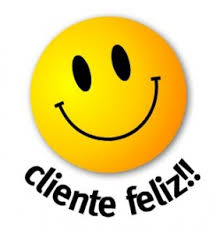 9CALIDAD DE SERVICIO Y ATENCION AL CLIENTESEMINARIOObjetivos generales del CursoOfrecer a los asistentes la formación necesaria para ser capaces de:Aprender a observar, escuchar y actuar.Conocer las percepciones propias y su influencia en la percepción de los  clientes y en la creación de actitudes.Aprender una metodología de acciónAprender a autocontrolar las emociones y utilizarlas correctamente y a  tiempo.Incrementar la resistencia a la frustración personal.Aprender a transformar problemas en oportunidades de mejora.Aplicar metodología concreta para conseguir ofrecer atención excelente a los clientes.Superar situaciones conflictivas y tensionantes.Actuar con mentalidad de servicio hacia los clientes.Afianzar la buena imagen de la empresa.Motivación y participación de la empresa.MetodologíaSe utilizará una metodología altamente participativa y práctica con el fin de promover un aprendizaje vivencial y útil como herramienta de trabajo.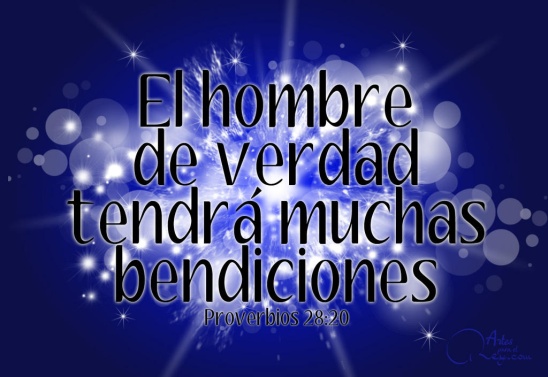 10COMO SER UN HOMBRE DE VERDADCURSO TALLER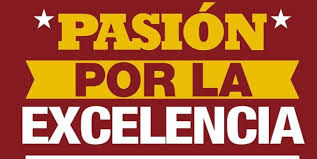 11LA EXCELENCIA COMO IDEAL Y REALIDAD DEL SER HUMANOCURSO TALLERElige ser excelenteEl camino a la excelencia no tiene límites de velocidad.David JonhsonDe los atributos del hombre a que se refiere la Ética que son libertad, voluntad e inteligencia, la libertad se considera como el centro de la vida humana; al usarla adecuadamente equivale a perfeccionar la calidad del planeta. La libertad deberá ser entendida como la capacidad de elegir y esta consideración nos lleva a afirmar la condición de libertad que el hombre tiene. Si esta capacidad de elección va dirigida hacia la excelencia, deberás entender claramente cuáles son las condiciones que la rigen.Un ser humano excelente es aquel que influye en los demás y que transforma buscando siempre el bien para él y para los que le rodean, es decir; al tomar decisiones las realiza ecológicamente.Excelencia es saber amar y saber ser amado y ver siempre las cualidades de las personas, buscando constantemente su bien. Excelencia es saber servir con gusto y apoyar a los otros, pues se sabe que entre todos siempre se puede encontrar una forma mejor de hacer las cosas.Excelencia es privilegio de los seres humanos que están en desarrollo constante, de acuerdo a los preceptos divinos. Excelencia es saber comunicar paz a los demás, aprovechar puntos de oportunidad y enfrentar dificultades, pero no hacer por otros lo que estos pueden hacer por sí mismos. Excelencia es saber proteger sin asfixiar, saber guiar sin imponer, saber motivar a los que están a nuestro cargo para que se enamoren de la verdad y sean sabios, se enamoren de la belleza y sean artistas, se enamoren de Dios y sean santos, se enamoren de su patria o de un sueño y sean héroes. Excelencia es saber vivir las virtudes y contagiar con el estilo propio de vida de esa felicidad que comunican la prudencia, la justicia, la fortaleza, la templanza y el entusiasmo.Excelencia es tratar a las personas con mayor delicadeza y finura, así verán los míos que el rango y dignidad de todas las personas es muy alto. Excelencia es saber decir sí a la vida, porque camino confiado de la mano de Dios. Excelencia, entonces es saber que para ayudar a formar hombres y mujeres de gran talla, hay que empezar por uno mismo; hombres y mujeres que sean capaces de construir sociedades mejores, sistemas más justos y sobretodo, que den gloria a Dios.El hombre que vive con excelencia posee, entre otras cosas, las siguientes características:· Intuitivo y alegre· Tiene claro su propósito· Es original· Es responsable· Se demuestra libre· Construye a otros· Soporta el rechazo· Aguanta la frustración· Da sentido a la vida· Es equilibrado en su pasión· Promueve los valoresEl hombre excelente sabe reír y reír con abundancia y frecuencia. Disfruta gozosamente de la abundancia de los valores que encarna y promueve. Disfruta de las cosas bellas que abundan en esta tierra. Por ser intuitivo, sabe relacionar grandes realidades y tiene una visión amplia y adelantada con respecto al futuro; en la misma medida es inventor y creativo. Sobre todo, promueve el surgimiento de grandes hombres, de nuevos valores, de cambios históricos... (González, 1999).El que no tiene excelencia vive en la mediocridad. ¿Por qué no la tienes? Alguna vez la tuviste pero algo pasó en tu vida. Interpreta tu sistema de creencias y descubrirás el engranaje que de alguna manera te aleja de la excelencia, y redefine tu vida.Salta de tu cajita de confortResistirse al cambio es tan inútil como oponerse a que salga el sol.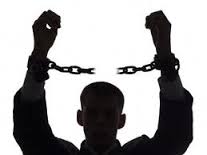 12HOMBRE ERES LIBRE EMPODERATECURSO TALLERGracias por su atenciónMayor información comuníquese con:GUIDO ANTONIO ARNEDO MAURYMASTER COACH CON PNLCEL: 310 720 3481Email: guidoarnedo62@gmail.comDESAROLLO PERSCurso